Tematyka kompleksowa: Jesienne nastroje. Poniedziałek  26.10.2020 Temat dnia: Odgłosy padającego deszczu.Cele: - zapoznanie z pisaną literą i, I.- poznanie rodzajów deszczu.1. Rozmowa o deszczu. Zabawa pt. „Deszczowa orkiestra”. Dziecko wypowiada się na temat: Jaki może być deszcz?Mały (mżawka, kapuśniaczek). Duży (ulewa, rzęsisty deszcz). Ogląda zdjęcia                           i wskazuje różnice: intensywność opadów, zachowanie osób.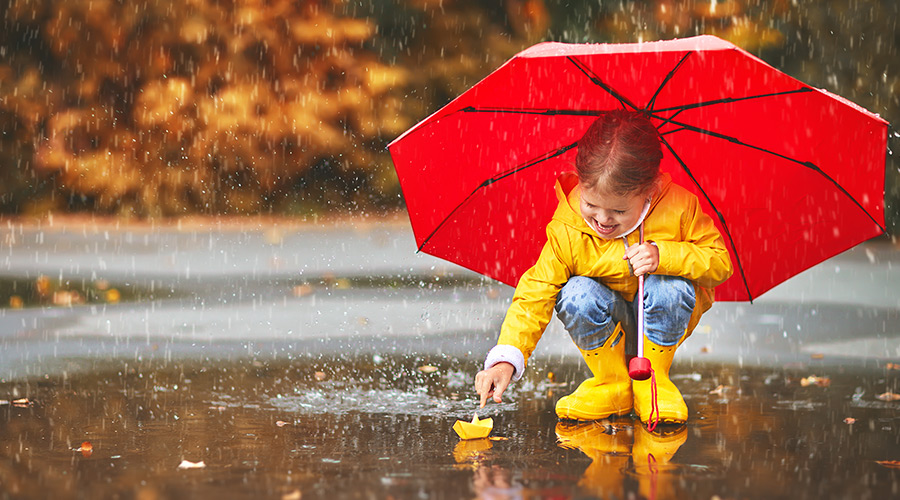 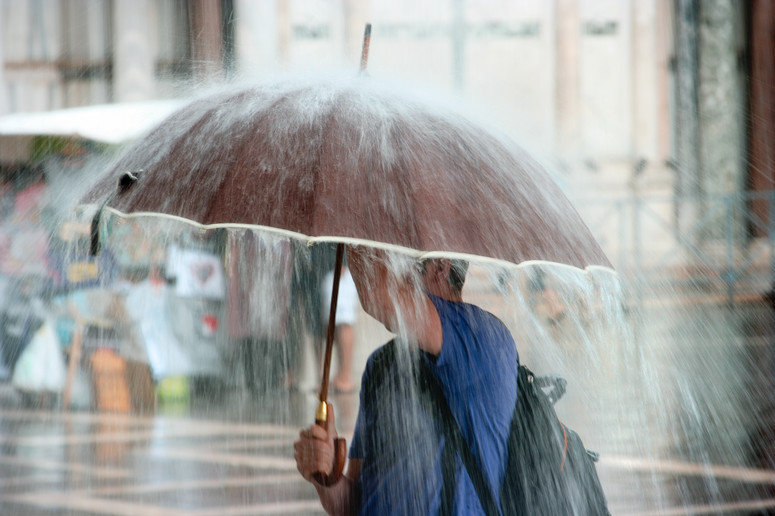 Dziecko spaceruje po sali w rytm wyklaskiwany przez rodzica. Na hasło: - mżawka -stuka delikatnie paluszkami o podłogę; - ulewa –uderza pięściami o podłogę2. Zabawy i ćwiczenia z literą i.- Rozwiązanie zagadki: To zagadka bardzo prosta. Ma je krawiec, jeż i sosna (igły)- Opowiedz, jak wygląda i do czego służy igła.- Analiza i synteza słowa igła.dzielenie słowa: igła na sylabyco słyszysz na początku słowa igła, co na końcudzielenie słowa igła na głoski (liczenie głosek)podanie 3 słów rozpoczynających się głoską: i.3. Pokazanie drukowanej i pisanej literki:  i, I - wskazanie kierunku pisania.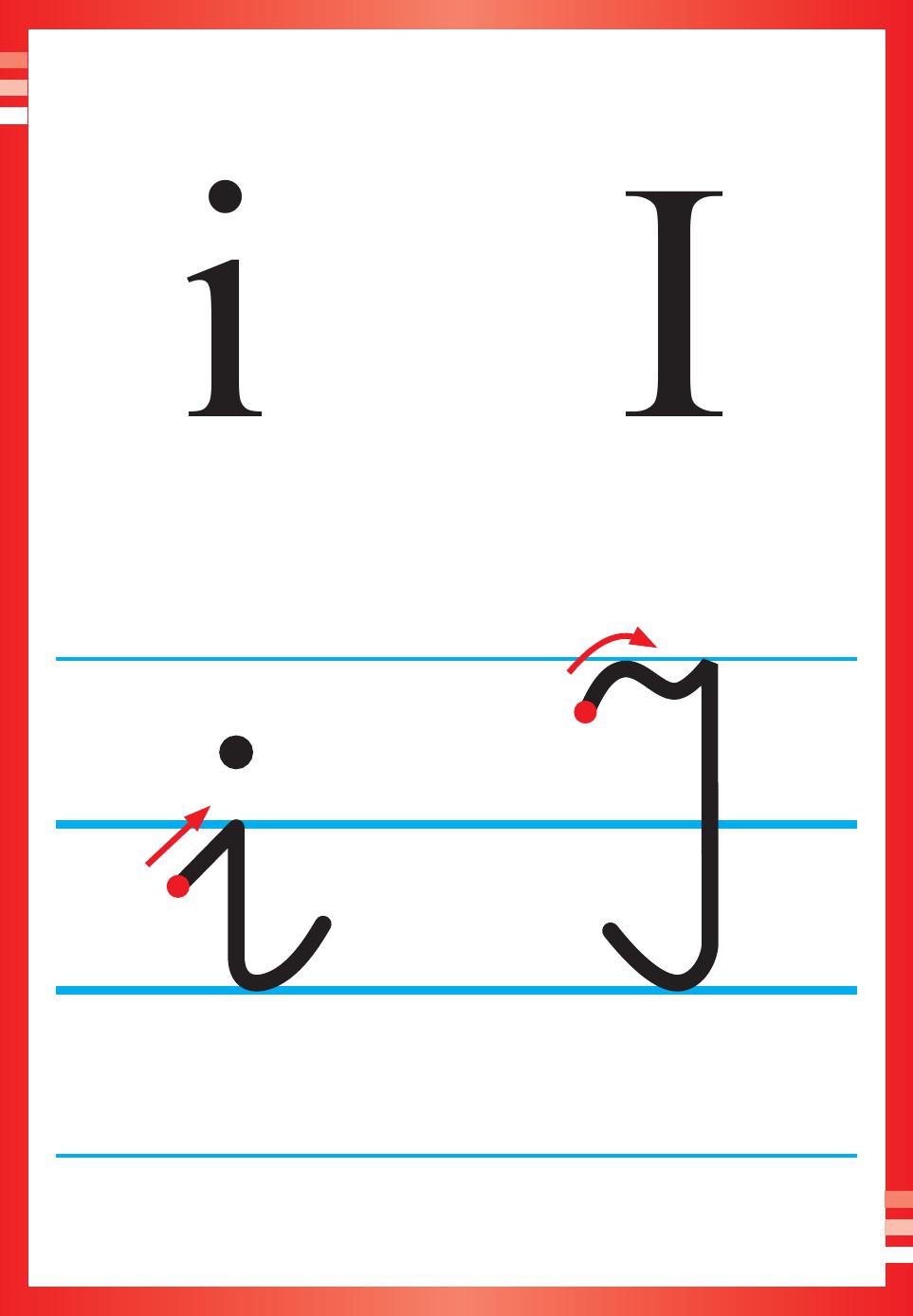 Posłuchaj teraz wierszyka. ,,I” jak igła jest cieniutkie,nie za długie, nie za krótkie.Mieszka sobie w igielniku,jest w iskierce i imbryku.Nigdy nie chce zdania kończyć,za to jak imadło łączy.- Rodzic wyjaśnia nieznane słowa- Dziecko szuka w tekście ukrytych głosek: i, I –podkreśla je.Karta Pracy – pisanie liter: i, I po śladach, a potem samodzielnie.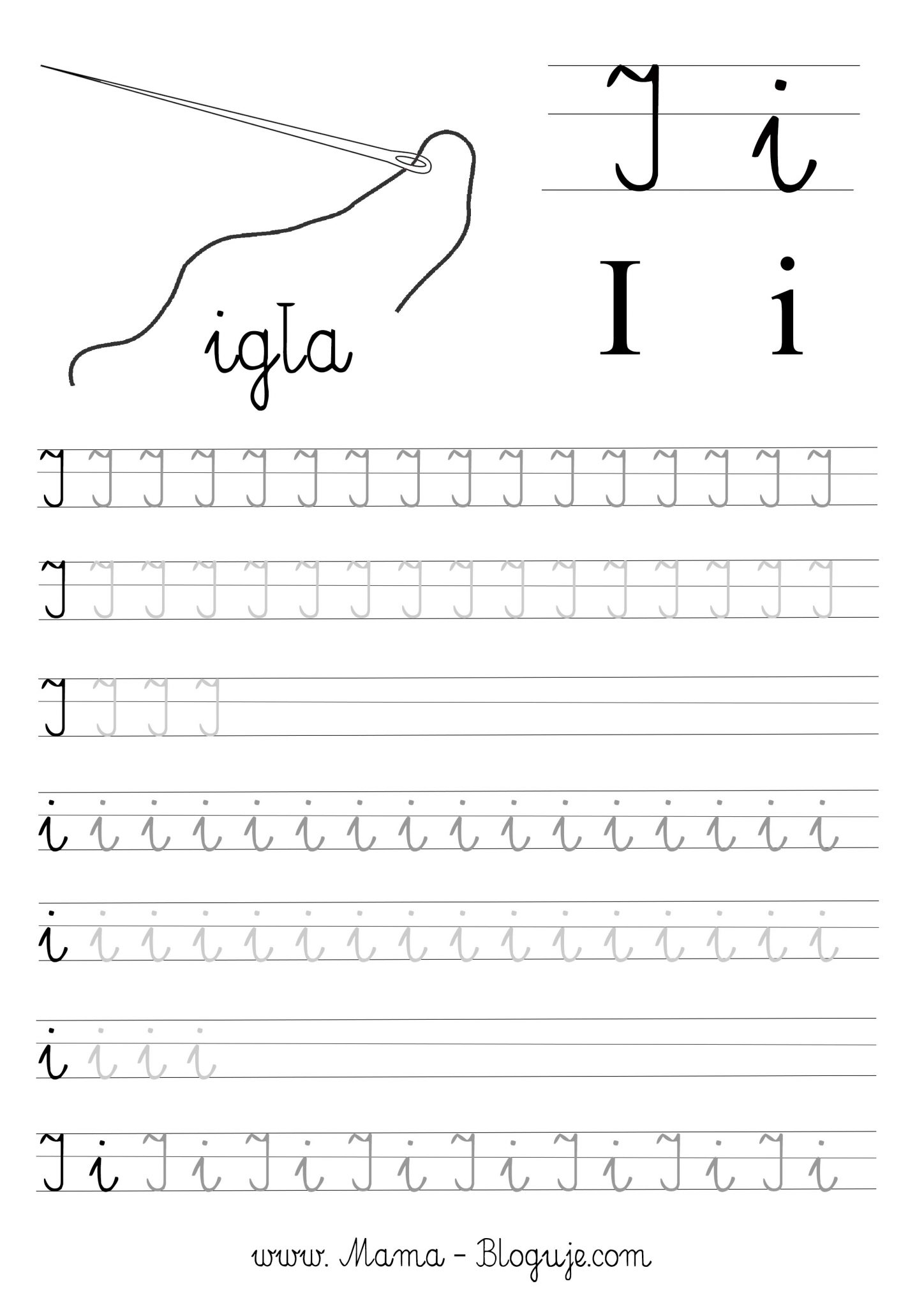 Wtorek  27.10.2020 Temat dnia: Jesienna pogoda.Cele: -rozwijanie umiejętności wokalnej;- doskonalenie umiejętności matematycznych1.Zabawa ruchowa ze śpiewem z udziałem piosenki pt. „Pada deszcz na dworze”. Dziecko słucha piosenki, następnie próbuje śpiewać i gestykulować wg wskazówek.link:  https://www.youtube.com/watch?v=gejrQZVgDlM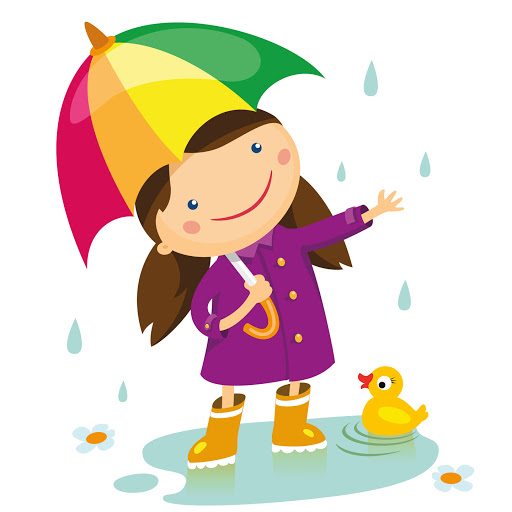  „Pada deszcz na dworze”1.Pada deszcz, pada deszcz,
pada deszcz na dworze   /naśladują paluszkami padający deszcz/
Taki mokry, że już bardziej
mokry być nie może /„zgarniają” krople deszczu/Lecą tu, lecą tu
srebrne koraliki.
Zmoczą drzewa, zmoczą pola, 
domy i chodniki.2.Pada deszcz, pada deszcz, /naśladują paluszkami padający deszcz/
pada deszcz na dworze.
Stuka, puka, stuka, puka, /przykucają i stukają palcami o podłogę/
straszy kogo może. /robią groźną minę/Mała mysz, mała mysz, /pokazują palcami jednej ręki, jak myszka chodzi po             biegnie na paluszkach.                                      przedramieniu drugiej reki/
I deszczowe koraliki
zbiera do fartuszka.Rozmowa o treści piosenki.2. Zadanie rozwijające umiejętności matematyczne. Dorysuj w pętlach krople tak, żeby w każdej było ich sześć. W drugiej części zadania wystukuj rytm i powtarzaj tekst za rodzicem. Dla osób które mają kart pracy KP 1, str. 74.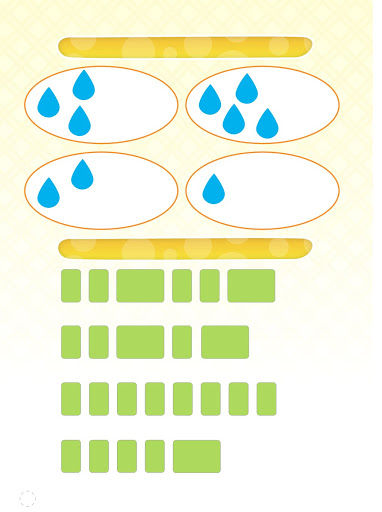 3. Nazwij przedmioty na zdjęciach, określ które pływają, a które toną. Zaznacz swoje spostrzeżenia w tabelce. Narysuj + pod przedmiotem który pływa, a – pod przedmiotem który tonie. Dla osób z KP 1 str. 73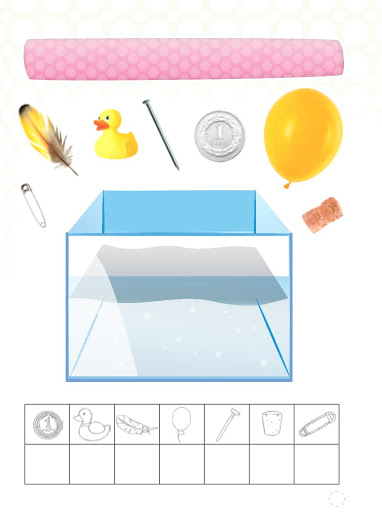 4. Pokoloruj rysunki zgodnie z poleceniem. Dla osób z KP str. 75 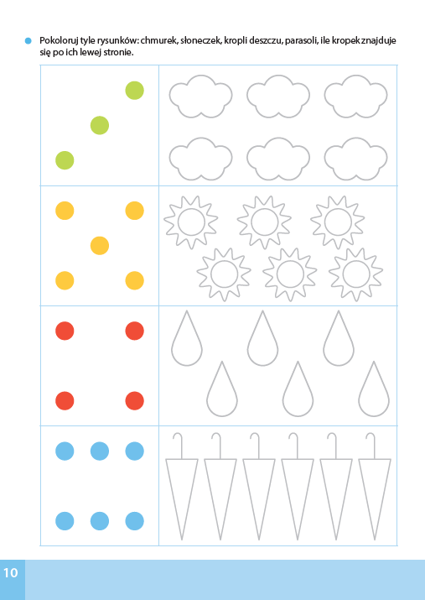 Środa  28.10.2020Temat dnia: Wędrówki kropel wody.Cele: - zapoznanie ze zjawiskiem krążenia wody w przyrodzie- rozwijanie sprawności manualnej1.Oglądanie prezentacji pt. „Skąd się bierze deszcz?”. link: https://www.youtube.com/watch?v=rvTLwn27mE4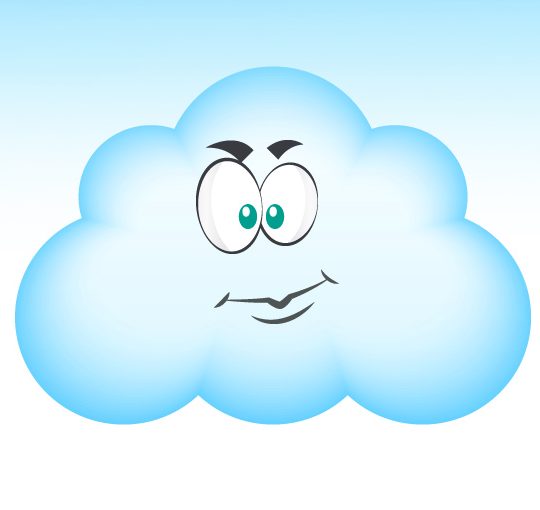 Spróbujcie opowiedzieć, jak woda wędruje w przyrodzie.2. Doświadczenie „Jak powstają chmury?”- Potrzebujemy: szklanka z gorącą wodą, lusterko.- Opis doświadczeniaRodzic przygotowuje szklankę z gorącą wodą, która paruje, oraz lusterko. Przykłada lusterko (lekko pod kątem) do pary ulatniającej się ze szklanki. Dziecko widzi najpierw zaparowane lusterko, z którego po chwili, po schłodzeniu, zaczynają spływać krople wody.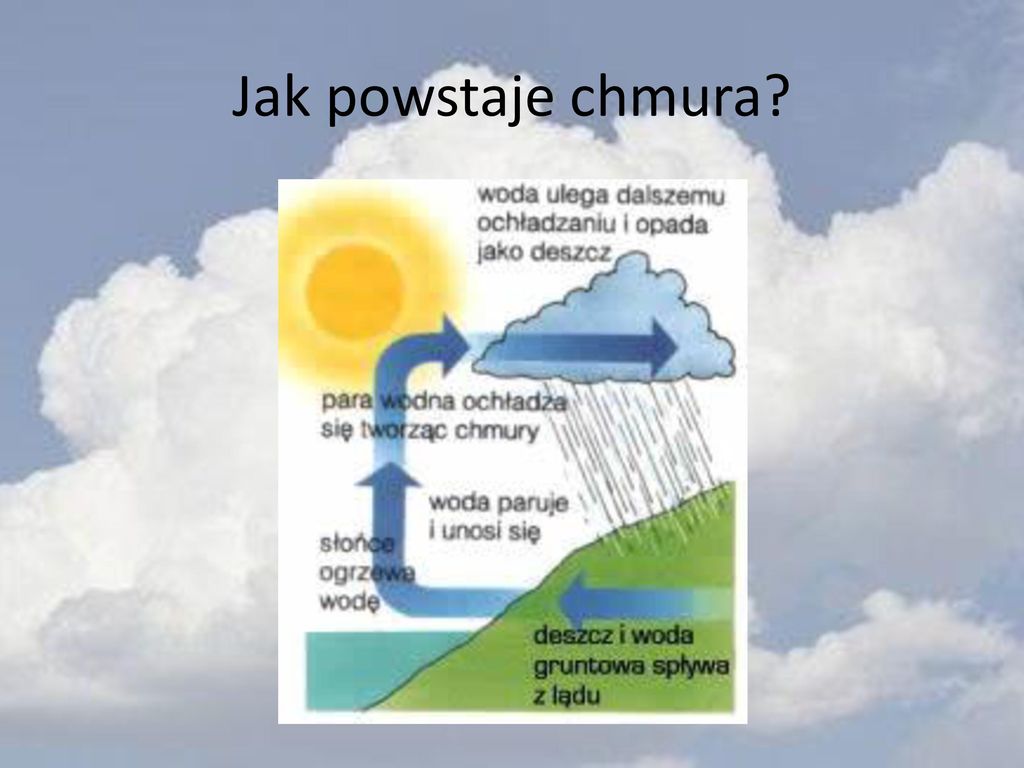 - Rozmowa z rodzicem o efektach doświadczenia i porównanie ich do powyższego obrazka.3. Dopasuj ubrania do pogody. Następnie pokoloruj obrazek z garderobą odpowiednią do jesiennej pogody. Dla dzieci z KP1 str. 76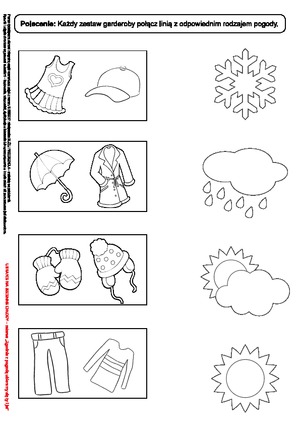 4. Praca plastyczno – techniczna. Wykonanie kartki 3 D z parasolką.Potrzebujemy:  kartka A4, mała kartka (9cm:9cm) kolor wg uznania, klej, pisak, kredki lub naklejki –dekorowanie według własnego pomysłu.Link: https://www.youtube.com/watch?v=hKvNXzIi-dY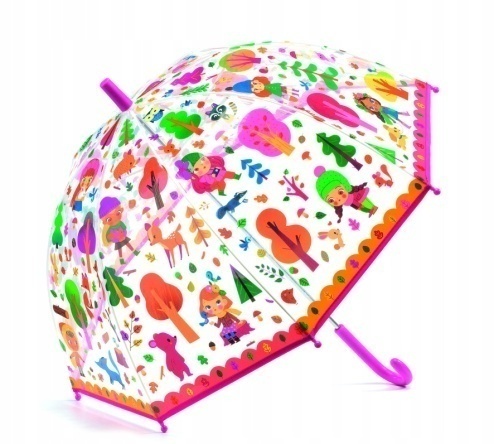 Czwartek  29.10.2020Temat dnia: Jesienne zagadki.Cele: - poznanie cech trójkąta- usprawnianie percepcji wzrokowo - ruchowejRozmowa o kształcie parasola. Dziecko próbuje wyjaśnić z jaką figurą geometryczną kojarzy mu się górna część parasola. Kreśli kształt trójkąta                   w powietrzu.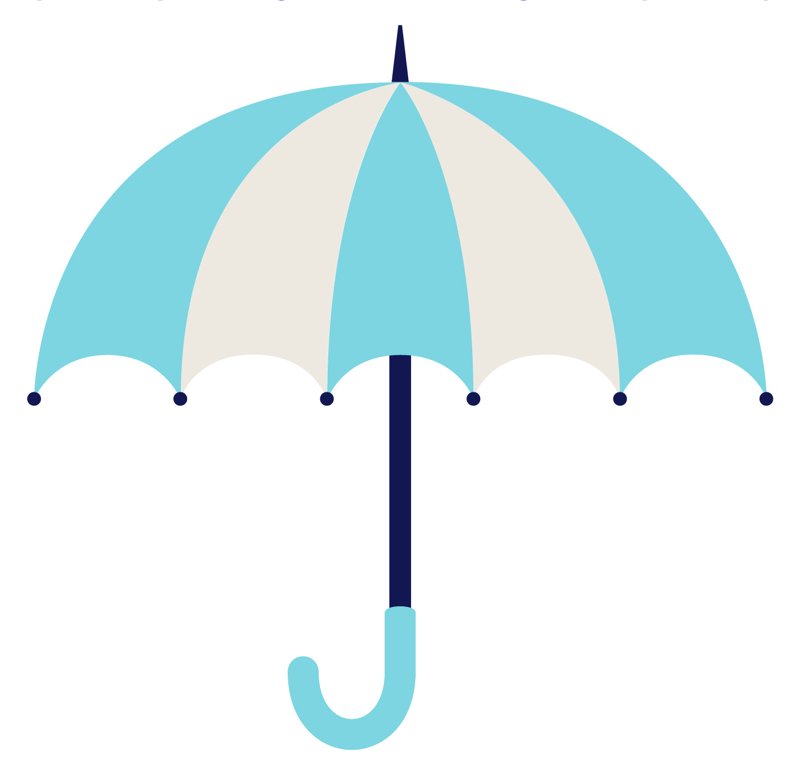 Oglądanie figury, zapamiętywanie jej kształtu.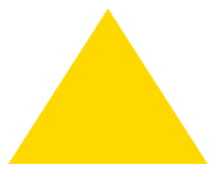 - Wyszukiwanie z pomieszczeniu przedmiotów w kształcie trójkąta. - Przedmiot o kształcie trójkąta dziecko poznaje za pomocą dotyku –najpierw       z otwartymi oczami, potem z zamkniętymi –wodzi dłońmi po bokach trójkąta. - Określa charakterystyczne cechy figury np.: płaska, trzy boki, trzy wierzchołki- Uzasadnienie nazwy trójkąta –wszystkiego ma po trzy.3.Kolorowanie trójkątów według wskazówek poniżej. Dzieci z KP:-Przygotowanie do czytania, pisania, liczenia str. 26. - Litery i liczby str. 44 i 45.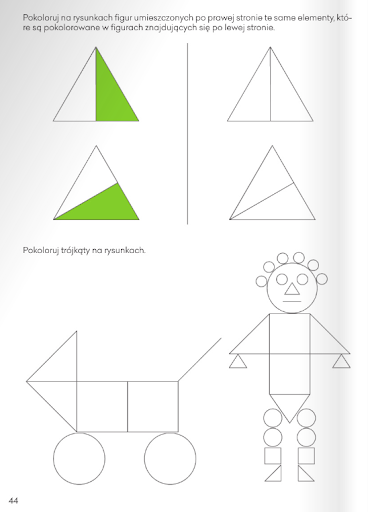 Narysuj w odpowiednich miejscach tabeli parasole i kurtki przeciwdeszczowe. Pokoloruj jak wskazują plamy. Dla dzieci z KP 1 str. 77.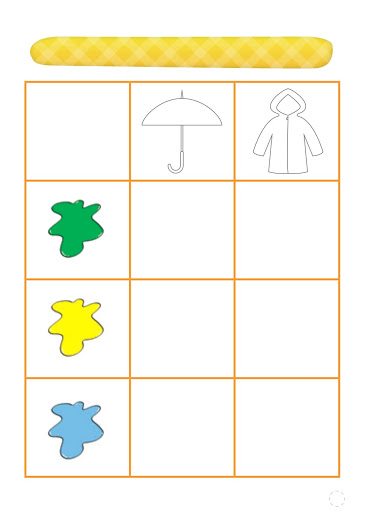 Piątek 30.10.2020 Temat dnia: Co można robić w czasie jesiennej szarugi?Cele: - doskonalenie sprawności fizycznej- poznanie nowej techniki plastycznej1.Zabawa ruchowa pt. „ Figury i ruch”.Potrzebne: przedmioty w kształcie: koła, kwadratu, trójkąta, prostokąta. Dziecko nazywa figury geometryczne. Rodzic umawia się z dzieckiem, że będzie pokazywał figury w różnej kolejności (pojedynczo lub w parach), a ono wykonuje określone ruchy.	- podskakuje w miejscu	- wykonuje przysiady	- obroty wokół własnej osi	- skłony do przodu		- naprzemiennie podskakuje w miejscu i wykonuje przysiady	- naprzemiennie robi obroty wokół własnej osi i skłony do przodu.2. Zabawa ruchowa „Wędrówki pewnego listka”. Dziecko jest listkiem, wiruje po wyznaczonym miejscu ( na świeżym powietrzu) unoszone przez wiatr przy wyklaskiwanym rytmie. Opadają na ziemię kiedy klaskanie cichnie, podrywają się do góry gdy słyszą wyklaskiwanie.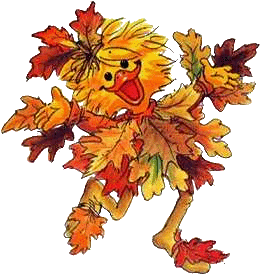 3. Zapoznanie z techniką mokre w mokrym.- Potrzebne: kartki A4, pędzle, farby, miseczka z wodą.- Rodzic pokazuje sposób malowania na kartce pokrytej wodą. Zwracanie uwagi na  rozpływające się farby, przenikanie poszczególnych kolorów, tworzenie efektu zamazanego, deszczowego obrazu.- Samodzielne działania dzieci.- Oglądanie powstałych prac. Rozmowa na temat uzyskanego efektu.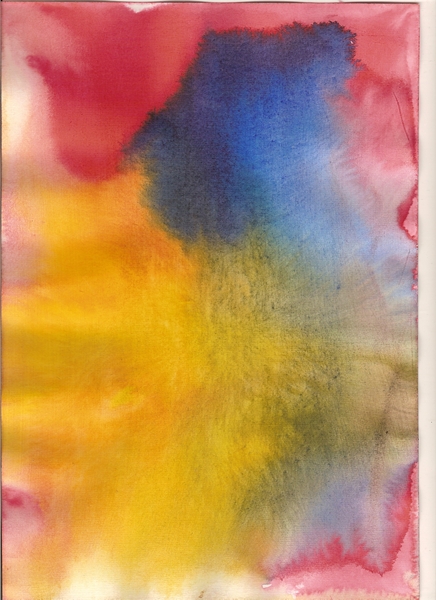 Życzymy udanej zabawy!!!